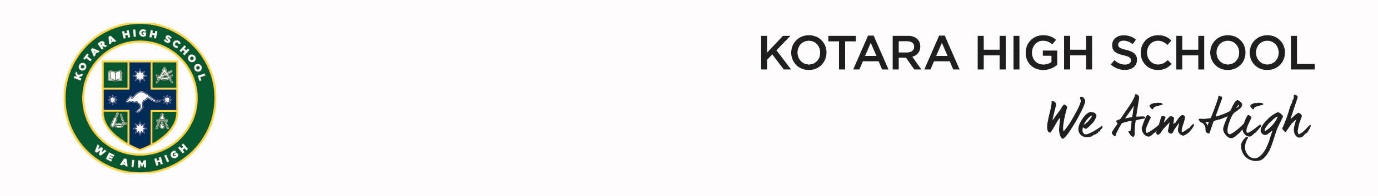 Year 12 Study Bubbles – Weeks 1 and 2 (Term 4)What are Study Bubbles?A study bubble:is a group of no more than 5 students from within the same daily scheduled groupings or study sessionsmust occur in outdoor areas, or well-ventilated indoor open spaces such as school halls or librariesis made up of the same 5 students for the dayis not related to the ‘buddy bubble’ for children under 18.Until 18 October 2021, Year 12 students and those sitting HSC exams in Level 4 schools (under stay-at-home rules) will have access to school sites for up to 3 hours per day, up to 5 days per week.(Department of Education)How will Study Bubbles work at KHS?Study Bubbles at KHS will operate from 1.30pm – 4.00pm each day starting from Friday 8th October (Week 1) and ending on Friday 15th October (Week 2). This will allow and encourage students to maintain engagement with online learning and lessons provided by teaching staff during Weeks 1 and 2 whilst also providing students to participate in organised peer study bubbles. Students who have period 5 lessons on any given day cannot participate in a bubble at that time. They must be in class.Year 12 students are to report to the Senior Learning Hub during the allocated time and will register their ‘Study Bubble’ for the day to the staff members supervising students on the day. Year 12 students are to stay with the same 5 students during the allocated time each day and are not able to mingle or move between other ‘Study Bubbles’ present on the day.‘Study Bubbles’ will be allocated an area either inside or outside the Senior Learning Hub. Picnic tables will be utilised both within A Block and on East Side to support the guidelines provided by the DoE and NSW Health. Other spaces such as the library or MPC may also be utilised during wet weather. All students and staff on school site must wear a mask at all times.Staff coordinating and supervising the Study Bubbles each day will be Neil Goldsmith, Yolandi Shields, Ann McPherson, Zoe Fleming and Scott Shephard.Please note that individual students who require wellbeing support will still be able to access the Senior Learning Hub during their allocated session on either Monday, Tuesday or Wednesday.